Непосредственно-образовательная деятельность.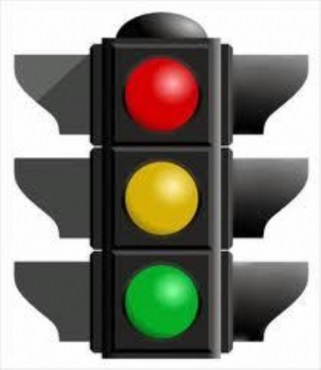 Тема: «Дорожная азбука».Задачи:Учить детей различать дорожные знаки для водителей и пешеходов.Закреплять знания детей о правилах дорожного движения.Воспитывать умение самостоятельно пользоваться полученными знаниями в повседневной жизни.Ход НОДДети рассказывают стихотворение «Машины» В.Кожевникова.А в это время дети с изображением разных машин двигаются друг за другом.Воспитатель: Ребята, ответственная работа у водителя. Управляя своей машиной, он все время внимательно следит за движущимся транспортом, за сигналом светофоров, пешеходами. Кроме того, он обязан строго выполнять указания дорожных знаков. Эти знаки важны не только для водителя, но и для пешеходов. Дети, подумайте и скажите, как узнают пешеходы ,что именно здесь надо переходить улицу?Дети: - На дороге нарисованы широкие белые полосы.Воспитатель: - Правильно. На дорогах еще много других знаков. Их можно разделить на 4 группы. Давайте вспомним, как они называются.Дети:- Предупреждающие-Запрещающие- Предписывающие
- УказательныеВоспитатель: - Правильно, ребята!А сейчас возьмите со стола один знак и расскажите, что он означает (Ребенок берет картинку с изображением знака и рассказывает о нем).Воспитатель: Молодцы, ребята. Вы хорошо усвоили значение дорожных знаков. А теперь послушайте загадку о главном знаке, который управляет сложным движением транспорта и пешеходов на улицах и дорогах. Загадка. Чтоб тебе помочь                 Путь пройти опасный,                 Горит и  день и ночь-                Зеленый, желтый, красный (светофор)Воспитатель: Правильно, ребята!Есть на наших дорогах пересечение улиц, проспектов, здесь самое оживленное движение. Именно здесь светофор устанавливает порядок. Давайте расскажем стихотворение о светофоре.Дети рассказывают стихотворение И.Лешкевич «Светофор».Перейти через дорогу
Вам на улицах всегда
И подскажут и помогут
Говорящие цвета.
Красный цвет вам скажет «Нет!».
Сдержанно и строго.
Желтый даст совет
Подождать немного.
А зелёный свет горит –
«Проходите» - говорит –
С площадей и перекрестков
На меня глядит в упор
С виду грозный и серьезный
Долговязый Светофор.
Он и вежливый и строгий,
Он известен на весь мир.
Он на улице широкой
Самый главный командир.
У него глаза цветные,
Не глаза, а три огня!
Он по очереди ими
Смотрит сверху на меня.
Я его, конечно, знаю,
Да и как его не знать!
Я отлично понимаю
Все, что хочет он сказать!Воспитатель: Ребята, вы молодцы! Знаете азбуку дорожного движения. Но чтобы не случилась беда, все эти правила надо четко соблюдать.На улице нашейМашины, машины,Машины малютки,Машины большие.Эй, машины, полный ход!Я примерный пешеход:Торопиться не люблю, Вам дорогу уступлю.Спешат грузовые,Фырчат легковые, Торопятся, мчатся,Как будто живые.У каждой машиныДела и заботы.Машины выходят,С утра на работу.